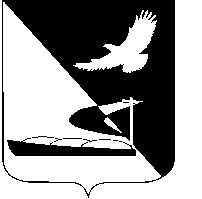 АДМИНИСТРАЦИЯ МУНИЦИПАЛЬНОГО ОБРАЗОВАНИЯ«АХТУБИНСКИЙ РАЙОН»ПОСТАНОВЛЕНИЕ29.07.2015      					                  № 930Об утверждении Проекта муниципальной программы «Охрана окружающей среды в МО «Ахтубинский район» на 2016-2018 годы» Руководствуясь Федеральным законом от 10.01.2002 № 7-ФЗ «Об охране окружающей среды», Федеральным законом от 06.10.2003 № 131-ФЗ «Об общих принципах организации местного самоуправления в Российской Федерации», постановлением администрации МО «Ахтубинский район» от 29.07.2014 № 1139 «Об утверждении порядка разработки, утверждения, реализации и оценки эффективности муниципальных программ МО «Ахтубинский район», администрация МО «Ахтубинский район» ПОСТАНОВЛЯЕТ:        									1. Утвердить Проект муниципальной программы «Охрана окружающей среды в МО «Ахтубинский район» на 2016-2018 годы». 2. Отделу информатизации и компьютерного обслуживания администрации МО «Ахтубинский район» (Короткий В.В.) обеспечить размещение настоящего постановления в сети Интернет на официальном сайте администрации МО «Ахтубинский район» в разделе «Документы» подразделе «Документы Администрации» подразделе «Официальные документы».3. Отделу контроля и обработки информации администрации МО «Ахтубинский район» (Свиридова Л.В.) представить информацию в газету «Ахтубинская правда» о размещении настоящего постановления в сети Интернет на официальном сайте администрации МО «Ахтубинский район» в разделе «Документы» подразделе «Документы Администрации» подразделе «Официальные документы».Глава муниципального образования                                          В.А. ВедищевУТВЕРЖДЕНпостановлением администрацииМО «Ахтубинский район»от 29.07.2015 № 930Проект муниципальной программы «Охрана окружающей среды в МО «Ахтубинский район» на 2016-2018 годыПаспорт муниципальной  программыОбщие положения, основание для разработкимуниципальной программыОбъект муниципальной программы - защита окружающей среды от антропогенного воздействия для обеспечения безопасности жизнедеятельности человека, рациональное использование и охрана природных ресурсов.Предмет регулирования - система общественных правоотношений в сфере обеспечения экологической безопасности жизнедеятельности человека, рационального использования и охраны природных ресурсов.Сфера действия муниципальной программы - взаимодействие федеральных органов исполнительной власти, исполнительных органов государственной власти Астраханской области, органов местного самоуправления муниципальных образований Ахтубинского района, хозяйствующих субъектов Ахтубинского района по вопросам обеспечения конституционных прав граждан на благоприятную окружающую среду, сохранения природных систем и объектов животного мира.Обоснование разработки муниципальной программы:- Конституция РФ,- Федеральный закон «Об охране окружающей среды» от 10.01.2002    № 7-ФЗ;- Федеральный закон «Об отходах производства и потребления» от 24.06.1998 № 89-ФЗ;- Федеральный закон «О санитарно-эпидемиологическом благополучии населения» от 30.03.1999 № 52-ФЗ;- Федеральный закон «Об общих принципах организации местного самоуправления в Российской Федерации» от 06.10.2003 № 131-ФЗ;- Государственная программа «Охрана окружающей среды Астраханской области», утвержденная постановлением Правительства Астраханской области от 12 сентября 2014 года № 389-П;- Государственная программа «Улучшение качества предоставления жилищно-коммунальных услуг на территории Астраханской области», утвержденная постановлением Правительства Астраханской области от 10 сентября 2014 года № 369-П;- Устав МО «Ахтубинский район».Общая характеристика сферы реализации муниципальной программыОдним из ключевых направлений развития Ахтубинского района является повышение уровня и качества жизни населения. Высокое качество жизни и здоровья населения, а также устойчивое экономическое развитие района, могут быть обеспечены только при условии сохранения природных систем и поддержания соответствующего качества окружающей среды. Для этого необходимо формировать и последовательно реализовывать единую политику в области экологии, направленную на охрану окружающей среды и рациональное использование природных ресурсов. Федеральный закон от 10.01.2002 № 7-ФЗ «Об охране окружающей среды» определяет экологическую безопасность как состояние защищенности природной среды и жизненно важных интересов человека от возможного негативного воздействия хозяйственной и иной деятельности, чрезвычайных ситуаций природного и техногенного характера и их последствий.Обеспечение экологической безопасности на территории района является одним из важных факторов реализации конституционного права граждан на благоприятную окружающую среду, а также необходимым условием улучшения качества жизни и здоровья населения.Уровень экологической культуры и экологического сознания части населения района, включая руководителей хозяйствующих субъектов, остается довольно низким, что зачастую является причиной осуществления деятельности, негативно влияющей на состояние окружающей среды. С другой стороны, средствами массовой информации не всегда в полной мере обеспечивается предоставление населению объективной информации о состоянии окружающей среды. Для решения указанных проблем необходимо формирование экологического сознания и повышение уровня экологической культуры населения района путем его информирования о состоянии окружающей среды и привлечения к участию в мероприятиях, направленных на охрану окружающей среды. В настоящее время состояние водных объектов района характеризуется заилением русел рек, зарастанием русел водной и древесно-кустарниковой растительностью, что приводит к деградации водных ресурсов, невозможности использования их в качестве источников водоснабжения и мест нереста рыб, а также снижает возможность безопасного пропуска повышенных расходов паводковых вод и, как следствие, может привести к затоплению и подтоплению территорий.	Лесозащитные полосы являются одним из важнейших видов природных ресурсов в Ахтубинском районе и играют одну из ведущих ролей в улучшении и защите окружающей среды. Все лесозащитные полосы в Ахтубинском районе относятся к экологической системе – защитным лесам, которые подлежат освоению только в целях сохранения средообразующих, водоохранных, защитных, санитарно-гигиенических, оздоровительных и иных полезных функций. Важнейшее значение для предотвращения эрозии почв имеют агролесомелиоративные мероприятия, обладающие такими преимуществами перед другими методами защиты земель как долговременность, относительно малая капиталоемкость, экологичность, простота создания и эксплуатационная окупаемость. Учитывая взаимосвязанный характер актуальных проблем охраны окружающей среды и рационального использования природных ресурсов Ахтубинского района, а также необходимость привлечения финансовых средств из различных источников, в связи с затратностью большинства планируемых природоохранных мероприятий и продолжительностью сроков их реализации, решение обозначенных выше проблем возможно только программно-целевым методом, предполагающим ориентацию деятельности на достижение поставленных целей.4. Обоснование включения в состав муниципальной программы подпрограммВ соответствии с Федеральным законом от 06 октября 2003 года № 131-ФЗ «Об общих принципах организации местного самоуправления в Российской Федерации» к вопросам местного значения муниципального района отнесены:- организация сбора и вывоза, утилизации и переработки бытовых и промышленных отходов;- организация мероприятий межпоселенческого характера по охране окружающей среды.В целях организации утилизации и переработки бытовых и промышленных отходов в МО «Ахтубинский район» разработана подпрограмма «Управление отходами в муниципальном образовании «Ахтубинский район» на 2016-2018 годы» (далее – Подпрограмма № 1), реализация которой позволит стабилизировать экологическую ситуацию в сфере обращения с отходами на территории района.В целях организации и проведения мероприятий межпоселенческого характера по охране окружающей среды, а также для перспективного решения проблем экологии и природопользования на территории района для обеспечения непрерывного и комплексного подхода с использованием программно-целевого метода обусловлена необходимость разработки подпрограммы «Сохранение и восстановление биоразнообразия и природных комплексов на территории Ахтубинского района в 2016-2018 годах» (далее – Подпрограмма № 2).Подпрограмма содержит комплекс мероприятий, направленных на решение приоритетных задач в сфере охраны окружающей среды и рационального природопользования на территории Ахтубинского района, осуществление которых будет способствовать обеспечению экологической безопасности, устойчивому функционированию естественных экологических систем, сохранению биологического разнообразия, защите территорий и населения Ахтубинского района от негативного воздействия вод, обеспечению сырьевых потребностей хозяйственного комплекса. (Приложение № 1).5. Приоритеты муниципальной политики в сфере реализации муниципальной программыПриоритеты муниципальной политики в сфере реализации муниципальной программы направленной на охрану окружающей среды определяются исходя из Стратегии социально-экономического развития МО «Ахтубинский район» до 2020 года, и программы социально-экономического развития МО «Ахтубинский район» на 2014-2016 годы.Приоритетами в сфере охраны окружающей среды являются экологически ориентированный рост экономики, сохранение благоприятной окружающей среды, биологического разнообразия и природных ресурсов для удовлетворения потребностей нынешнего и будущих поколений, реализация права граждан на благоприятную окружающую среду, укрепление правопорядка в области охраны окружающей среды и обеспечения экологической безопасности, создание системы управления отходами на территории муниципального района, восстановление нарушенных естественных систем, вопросы экологического образования и просвещения, формирования экологической культуры в обществе.6. Цели, задачи, целевые индикаторы и показатели муниципальной программыЦелью данной программы является обеспечение экологической безопасности и сохранение биологического разнообразия и природных комплексов Ахтубинского района, развитие системы экологического образования и формирование экологической культуры населения, улучшение экологической обстановки и обеспечение рационального и устойчивого природопользования.Для достижения данной цели необходимо решение с следующих задач: - снижение техногенных нагрузок на окружающую среду и экологических рисков; - сохранение биологического разнообразия и устойчивости природных экосистем; - формирование комплексной системы управления отходами производства и потребления;- совершенствование системы экологического мониторинга и контроля; - систематическое проведение оценки состояния окружающей среды и ее отдельных объектов;- улучшение нормативного, финансового и материально-технического обеспечения системы управления природоохранной деятельностью; - развитие системы экологического просвещения.Целевые индикаторы и показатели муниципальной программы:- увеличение значения показателя «Охват населения услугой по сбору и вывозу твердых бытовых отходов» до 90 %;- разработка проектов рекультивации санкционированных свалок         (1 проект);- расчистка и углубление русла реки Ахтуба;- увеличение площади земли, затопляемой паводковыми водами - увеличение количества проведенных мероприятий экологической направленности на территории района на 5%;- увеличение значения показателя «Количество участников, привлеченных в экологические акции, праздники и вовлеченных в работу по охране окружающей среды» на 0,4 тыс. человек;- увеличение значения показателя «Доля фактической обеспеченности зелеными насаждениями от нормативной обеспеченности зелеными насаждениями» на 0,5 %;- увеличение значения показателя «Обслуживаемые площади зеленых насаждений в поселениях» на 3 га;- увеличение объёма поступлений платежей за негативное воздействие на окружающую среду в бюджет муниципального образования «Ахтубинский район» на 4%;- повышение грамотности предпринимателей, представителей юридических лиц и населения в сфере экологии на 10%- снижение количества жалоб на экологическую обстановку на 10%. Сведения о показателях (индикаторах) муниципальной программы, подпрограмм муниципальной программы  и их значениях приводятся в Приложении № 2.7. Сроки реализации муниципальной программыРеализация муниципальной программы «Охрана окружающей среды в МО «Ахтубинский район» на 2016-2018 годы» рассчитана на -2016, 2017, 2018 годы.8. Перечень мероприятий (направлений) муниципальной программы и мер муниципального регулированияВ состав муниципальной программы входят две подпрограммы1. «Управление отходами в МО «Ахтубинский район» на 2016-2018 годы» (Подпрограмма № 1). 2. «Сохранение и восстановление биоразнообразия и природных комплексов на территории Ахтубинского района на 2016-2018 годы» (Подпрограмма № 2).Для реализации подпрограммы № 1 разработан ряд мероприятий, направленных на улучшение экологической обстановки в Ахтубинском районе. Система программных мероприятий состоит из следующих разделов:- ликвидация и рекультивация санкционированных и несанкционированных свалок на территории Астраханской области;- обустройство современных контейнерных площадок, в том числе с контейнерами заглубленного типа, приобретение автотранспортных средств;- формирование нормативно-правовой базы в области обращения с отходами производства и потребления;- организация системы информационного обеспечения в области обращения с отходами производства и потребления.Корректировка генеральной схемы санитарной очистки территории МО  «Ахтубинский район» в 2017 году позволит улучшить систему сбора и очистки населенных пунктов района от ТБО. Одним из основных моментов решения проблемы обращения с отходами является проведение мероприятий по ликвидации и рекультивации санкционированных и несанкционированных свалок на территории Ахтубинского района.Реализация данных мероприятий позволит обеспечить высвобождение значительных земельных ресурсов, которые можно будет вовлечь в хозяйственный оборот.Формирование нормативной правовой базы в области обращения с отходами производства и потребления на территории Ахтубинского района позволит устранить существующие пробелы законодательства в этой области, с учетом требований нового Национального стандарта Российской Федерации ГОСТР 53692-2009 «Ресурсосбережение. Обращение с отходами. Этапы технологического цикла отходов».  В настоящее время информация по обращению с отходами в Ахтубинском районе малодоступна и зачастую противоречива. В связи с этим для эффективного управления процессами обращения с отходами, для принятия управляющими структурами обоснованных решений необходима информация обо всех стадиях обращения с отходами, от образования отходов до их захоронения или переработки, и эта информация должна быть полной, достоверной и своевременной. Решение данного вопроса будет осуществлено за счет введения системы мониторинга образования отходов, разработки и ведения регионального кадастра отходов.Информационное обеспечение и пропаганда в сфере обращения с отходами на территории Ахтубинского района направлено на создание общественного мнения о важности и необходимости экологически безопасного обращения с отходами, необходимости максимального вовлечения образуемых отходов во вторичный оборот, а также сбережение природных ресурсов.Максимальная эффективность пропаганды может быть достигнута в условиях тесного контакта населения, муниципальных органов власти Ахтубинского района и специализированных организаций путем проведения следующих мероприятий:- предоставление в простых и доступных формах информации о способах обращения с отходами в быту, преимуществах применения экологически-безопасных технологий и оборудования;- активное формирование общественного порицания нарушений культуры обращения с отходами на территории Ахтубинского района и престижа сохранения природных ресурсов в обществе;- вовлечение в процесс обращения с отходами всех отходообразователей (население, общественные организации и учреждения, промышленные и торговые предприятия и иные группы);- проведение занятий по основам грамотного обращения с отходами среди учащихся образовательных и дошкольных учреждений Астраханской области, позволяющих формировать восприятие отходов, как источника вторичных ресурсов, а также бережного отношения к окружающей природной среде, начиная с детского и юношеского возраста;- проведение просветительской работы путем организации акций, конкурсов, направленных на формирование экологически безопасного обращения с отходами.Для реализации подпрограммы № 2 предусмотрены  мероприятия, направленные на решение приоритетных задач в сфере охраны окружающей среды и рационального природопользования на территории Ахтубинского района, осуществление которых будет способствовать обеспечению экологической безопасности, устойчивому функционированию естественных экологических систем, сохранению биологического разнообразия, защите территорий и населения Ахтубинского района от негативного воздействия вод, обеспечению сырьевых потребностей хозяйственного комплекса.Федеральный закон от 10.01.2002 № 7-ФЗ «Об охране окружающей среды» определяет экологическую безопасность как состояние защищенности природной среды и жизненно важных интересов человека от возможного негативного воздействия хозяйственной и иной деятельности, чрезвычайных ситуаций природного и техногенного характера и их последствий.Обеспечение экологической безопасности на территории района является одним из важных факторов реализации конституционного права граждан на благоприятную окружающую среду, а также необходимым условием улучшения качества жизни и здоровья населения.Уровень экологической культуры и экологического сознания части населения района, включая руководителей хозяйствующих субъектов, остается довольно низким, что зачастую является причиной осуществления деятельности, негативно влияющей на состояние окружающей среды. С другой стороны, средствами массовой информации не всегда в полной мере обеспечивается предоставление населению объективной информации о состоянии окружающей среды. Для решения указанных проблем необходимо формирование экологического сознания и повышение уровня экологической культуры населения района путем его информирования о состоянии окружающей среды и привлечения к участию в мероприятиях, направленных на охрану окружающей среды. В настоящее время состояние водных объектов района характеризуется заилением русел рек, зарастанием русел водной и древесно-кустарниковой растительностью, что приводит к деградации водных ресурсов, невозможности использования их в качестве источников водоснабжения и мест нереста рыб, а также снижает возможность безопасного пропуска повышенных расходов паводковых вод и, как следствие, может привести к затоплению и подтоплению территорий.	Лесозащитные полосы являются одним из важнейших видов природных ресурсов в Ахтубинском районе и играют одну из ведущих ролей в улучшении и защите окружающей среды. Все лесозащитные полосы в Ахтубинском районе относятся к экологической системе – защитным лесам, которые подлежат освоению только в целях сохранения средообразующих, водоохранных, защитных, санитарно-гигиенических, оздоровительных и иных полезных функций. Важнейшее значение для предотвращения эрозии почв имеют агролесомелиоративные мероприятия, обладающие такими преимуществами перед другими методами защиты земель как долговременность, относительно малая капиталоемкость, экологичность, простота создания и эксплуатационная окупаемость. Учитывая взаимосвязанный характер актуальных проблем охраны окружающей среды и рационального использования природных ресурсов Ахтубинского района, а также необходимость привлечения финансовых средств из различных источников, в связи с затратностью большинства планируемых природоохранных мероприятий и продолжительностью сроков их реализации, решение обозначенных выше проблем возможно только программно-целевым методом, предполагающим ориентацию деятельности на достижение поставленных целей. 9. Ресурсное обеспечение программыРеализация мероприятий программы предусматривается за счет средств Федерального бюджета, средств, поступающих в бюджет МО «Ахтубинский район» от платежей за негативное воздействие на окружающую среду, бюджетов поселений и внебюджетных источников.Предполагаемый объем финансирования программных мероприятии на 2016-2018 годы составляет 165937 тыс. руб., в том числе: - средства Федерального бюджета – 157500,0 тыс. руб.;- средства бюджета МО «Ахтубинский район» – 6905,0 тыс. руб.;- средства бюджетов поселений – 330,0 тыс. руб.;- внебюджетные средства – 1202,0 тыс. руб. Исполнители Программы несут ответственность за своевременное выполнение программных мероприятий.Перечень мероприятий и объемы финансирования за счет бюджетов всех уровней подлежат уточнению, исходя из возможностей соответствующих бюджетов с корректировкой программных мероприятий, результатов их реализации и оценки эффективности.Финансирование из бюджета МО «Ахтубинский район» будет производиться исходя из возможностей бюджета муниципального образования на очередной финансовый год и плановый период.В случае утверждения Правительством Российской Федерации федеральной программы, мероприятия которой будут аналогичны настоящей Программе и предусматривающей возможность финансирования мероприятий за счет средств федерального бюджета, объемы и источники финансирования указанных мероприятий подлежат корректировке в соответствии с условиями федеральной программы.Финансовые ресурсы муниципальной программы представлены в Приложении № 3, с распределением по годам и источникам финансирования.10. Механизм реализации муниципальной программыМеханизм реализации муниципальной программы определяется администрацией МО «Ахтубинский район».Муниципальный заказчик-координатор муниципальной программы с учетом выделяемых на реализацию финансовых средств ежегодно уточняет целевые индикаторы и показатели программы, затраты по мероприятиям программы, механизм реализации и состав исполнителей программы.В ходе реализации муниципальной программы заказчик:- осуществляет руководство и текущее управление реализацией муниципальной программы;- разрабатывает в пределах своей компетенции нормативные правовые акты, необходимые для реализации муниципальной программы;- на основании предложений исполнителей муниципальной программы подготавливает ежегодно в установленном порядке предложения по уточнению перечня мероприятий программы и объемов финансирования с учетом выполненных работ на очередной финансовый год и представляет заявки на финансирование из бюджета Ахтубинского района;- уточняет механизм реализации и затраты по мероприятиям Программы.Неотъемлемым элементом механизма реализации Программы является ее мониторинг, осуществляемый с помощью ежегодного анализа результатов реализации мероприятий муниципальной программы.Реализация основных мероприятий подпрограммы № 1 осуществляется за счет средств бюджета Ахтубинского района. Реализация основных мероприятий муниципальной подпрограммы № 2  осуществляется за счет средств из федерального бюджета (углубление русла реки Ахтуба), средств бюджета Ахтубинского района, бюджетов поселений и внебюджетных средств.11. Организация управления муниципальной программойи мониторинг ее реализации, механизм взаимодействия муниципальных заказчиков и контроль за ходом ее реализацииУправление процессом реализации муниципальной программы осуществляет муниципальный заказчик - координатор – администрация МО «Ахтубинский район».В ходе реализации муниципальной программы координатор программы:- осуществляет руководство и текущее управление реализацией программы;- разрабатывает в пределах своей компетенции нормативные правовые акты и иные правовые акты органов местного самоуправления Астраханской области, необходимые для реализации программы;- уточняет механизм реализации и затраты по мероприятиям программы;- проводит ежегодный анализ результатов реализации программы;- организует размещение на своем официальном сайте в сети «Интернет» информации о ходе и результатах реализации программы.Исполнители муниципальной программы несут ответственность за своевременное выполнение мероприятий программы, рациональное использование выделенных бюджетных средств, представляет отчеты о ходе реализации программы и об эффективности использования бюджетных ассигнований по установленной форме.Муниципальный заказчик - координатор осуществляет контроль за исполнением мероприятий программы, ее непосредственными и конечными результатами, целевым и эффективным использованием финансовых средств.12. Оценка эффективности реализации муниципальной программыОсновные ожидаемые результаты реализации муниципальной программы определены в соответствии с поставленными задачами и предусмотренным финансовым обеспечением.По итогам реализации муниципальной программы будут достигнуты следующие ожидаемые результаты:- снижение общей антропогенной нагрузки на окружающую среду; - сохранение биологического разнообразия животного и растительного мира, рациональное и устойчивое использования всех компонентов природных экосистем;- гарантированное обеспечение водными ресурсами устойчивого социально-экономического развития Ахтубинского района;- восстановление водных объектов до состояния, обеспечивающего экологически благоприятные условия жизни населения в Ахтубинском районе;- обеспечение необходимых условий для безопасности жизнедеятельности и устойчивого социально-экономического развития Ахтубинского района.В результате реализации мероприятий программы будет получен социальный, экономический и экологический эффект.1. Социальный эффект:- улучшение экологического, санитарно-гигиенического состояния территории и здоровья населения Ахтубинского района;- повышение культурного уровня населения в сфере обращения с отходами;- создание новых предприятий, производств по переработке отходов производства и потребления, дополнительных рабочих мест.2. Экономический эффект:- создание экономически выгодной и эффективно действующей системы хозяйствования в сфере обращения с отходами;- повышение инвестиционной привлекательности проектов, связанных с переработкой отходов;- увеличение к 2018 году ликвидированных несанкционированных мест размещения отходов с 1 до 95 процентов к уровню 2009 года.3. Экологический эффект:- улучшение санитарного состояния территорий и окружающей среды в муниципальных образованиях Ахтубинского района;- увеличение переработки отходов в 2018 году к уровню 2009 года на 600 тыс. тонн/год;- создание муниципального кадастра отходов, позволяющего вести достоверный учет образования и движения отходов производства и потребления на территории Ахтубинского района;- увеличение площадей, занятых зелеными насаждениями;- проведение экологических акций и повышение грамотности школьников и населения в целом в сфере экологии;- сохранение биологического разнообразия экосистем и восстановление водных биоресурсов в водоемах Ахтубинского района;- увеличение водности реки Ахтуба позволит повысить площадь затопляемых земель, что в свою очередь увеличит площадь сенокосов и пастбищ. Показатели результативности и эффективности реализации муниципальной программы представлены в приложении № 4.Оценка эффективности муниципальной программы проводится в соответствии с основными критериями, применяемыми для определения рейтинга муниципальной программы.Система определения рейтинга муниципальной программы основана на расчете пяти комплексных критериев (Ki). Каждый комплексный критерий (Ki) рассчитывается на основе первичных критериев (ki). Перечень первичных критериев (ki) представлен в приложениях 1 - 5 к методике оценка эффективности муниципальных программ (далее по тексту Методика, приложение 8 к порядку разработки, утверждению, реализации и оценки эффективности муниципальных программ).Комплексные критерии (Ki) используются для оценки программы по следующим направлениям:К1 - приоритетность и значимость проблемы для социально-экономического развития Ахтубинского района и Астраханской области (приложение 1 к Методике);К2 - целесообразность применения программно-целевого метода (приложение № 2 к Методике);К3 - уровень проработки целевых показателей результативности реализации и эффективности муниципальной программы (приложение 3 к Методике);К4 - финансовая обеспеченность муниципальной программы средствами бюджета МО «Ахтубинский район», а также эффективность мер, принимаемых муниципальными заказчиками-координаторами (муниципальными заказчиками) муниципальных программ, по привлечению федеральных, областных и местных бюджетов и внебюджетных источников для финансирования муниципальных программ (приложение № 4 к Методике);К5 - ход выполнения мероприятий реализуемых муниципальных программ (приложение № 5 к Методике).Общая схема расчета оценок.Первоначально определяется соответствие муниципальных программ первичным критериям (ki). Весовое значение первичного критерия (Zi) приведено в графе 2 приложений 1 - 5 к настоящей Методике.Степень соответствия муниципальных программ (отдельных разделов, положений) каждому первичному критерию оценивается по балльной шкале. При этом присвоенная балльная оценка аргументируется соответствующими структурными, экономическими, социальными и другими параметрами конкретных муниципальных программ. Максимальная оценка по первичным критериям принимается равной 10 баллам. Расчет первичного критерия (ki) производится путем умножения весового коэффициента (Zi) на одну из балльных оценок (N). Балльная оценка (N) определяется наибольшим соответствием муниципальной программы одной из градаций (графа 4 приложений 1 - 5 к Методике). Формула соответствия муниципальных программ первичному критерию выглядит следующим образом:ki = Zi x NНа основе оценок по первичным критериям (ki) рассчитывается оценка по комплексному критерию (Ki). Расчет производится путем суммирования оценок по первичным критериям, входящим в состав комплексного критерия:Ki = k1 + k2 +... + kiФормирование оценки муниципальной программы.Итоговый показатель рейтинга программ (R) рассчитывается на основе полученных оценок по комплексным критериям с учетом их весовых коэффициентов по формуле:R = К1 x 0.2 + К2 x 0.2 + К3 x 0.3 + К4 x 0.2 + К5 x 0.1Для представления итоговых оценок может использоваться следующая качественная шкала:Муниципальная программа считается реализуемой с высоким уровнем эффективности в случае присвоения ей ранга первого уровня.Муниципальная программа считается реализуемой с удовлетворительным уровнем эффективности в случае присвоения ей ранга второго уровня.Если реализация муниципальной программы не отвечает критериям, указанным в настоящей Методике, уровень эффективности ее реализации признается неудовлетворительным и ей присваивается ранг третьего уровня.Паспорт подпрограммы № 1 муниципальной программыХарактеристика сферы реализации подпрограммы, описание основных проблем в указанной сфере и прогноз ее развитияПроблема твердых бытовых отходов (далее по тексту – ТБО) в Ахтубинском районе в настоящее время становится все более актуальной. Общее повышение уровня жизни населения приводит к увеличению потребления товаров и, как следствие, росту числа упаковочных материалов разового пользования, бытовой техники, пищевых отходов, что сильно сказывается на количестве ТБО. За последнее десятилетие количество отходов в виде городского мусора резко возросло, составив на душу населения более 300 кг/год. Ежегодно в Ахтубинском районе образуется около 20 тыс. тонн ТБО, которые при неправильном и несвоевременном удалении и обезвреживании могут серьезно загрязнить окружающую среду. Действующая в Ахтубинском районе система сбора ТБО основана на сборе отходов, образующихся в результате жизнедеятельности населения, в контейнеры, которые опорожняются в мусоровозы и вывозятся специализированными организациями по установленному графику вывоза на городскую или поселковую свалку. Данная система сбора охватывает только г. Ахтубинск, поселки Верхний и Нижний Баскунчак, села Капустин Яр и Успенка. В остальных сельских поселениях Ахтубинского района нет специализированных организаций, население самостоятельно вывозит ТБО на сельскую свалку. Отсутствие контроля над вывозом отходов населением ведет к беспорядочному заполнению территории свалок и образованию несанкционированных свалок. Недостаточное количество контейнеров и отсутствие крышек на имеющихся контейнерах приводит к переполнению контейнеров, к растаскиванию мусора бродячими животными и птицами, к захламлению контейнерных площадок и антисанитарному состоянию прилегающих территорий. Низкая культура населения в сфере обращения с отходами также приводит к тому, что и населенные пункты, и прилегающие к ним земли, захламляются бытовыми отходами. Не организован своевременный вывоз мусора, собираемого с придомовых территорий дворниками жилищных организаций. В результате, мешки с собранными бутылками, упаковками, листвой складируются возле мест остановки мусоровозов, являясь своего рода толчком для размещения вокруг новых пакетов с мусором. Не организован сбор и вывоз крупногабаритных отходов (КГО), отсутствуют специальные площадки для сбора КГО. В результате КГО также складируются в местах остановки мусоровозов, однако, из-за отсутствия специальной для его вывоза техники, КГО образуют во дворах в течение долгого периода времени несанкционированные свалки, куда жители не забывают добавлять свою лепту в виде бытового мусора.Из-за отсутствия необходимых нормативно-правовых актов органов местного самоуправления не организован вывоз мусора с частного сектора населенных пунктов, с дачных и гаражных кооперативов. Результатом являются многочисленные стихийные свалки, образовавшиеся на месте ям, карьеров, недостроенных фундаментов и прочих углублений на ровной поверхности вокруг города Ахтубинска и сельских поселений. Таким образом, число несанкционированных свалок растет. Существующая сегодня и наиболее распространенная технология избавления от ТБО путем вывоза их на полигоны (свалки) не решает должным образом проблемы отходов в районе. Перевозка отходов для захоронения, в связи с большими затратами на ГСМ, увеличивает тарифы для потребителей (за последний год тарифы на вывоз мусора в среднем по району выросли в 1,3 раза), а качество предоставляемых услуг остается прежним. Из-за больших финансовых затрат в районе не начато строительство полигона ТБО в поселке Верхний Баскунчак и в городе Ахтубинск. Во всех поселениях - объекты размещения отходов, даже санкционированные, не удовлетворяют требованиям и не могут квалифицироваться как полигоны. Ввод дополнительных площадей для захоронения отходов и образование несанкционированных свалок ухудшает экологическое состояние территории района и вызывает социальный протест населения. Кроме того, при захоронении безвозвратно теряется ценное вторичное сырье (бумага, картон, стекло, пластмасса) и прибыль, которую может принести правильно налаженная переработка ТБО. Большинство свалок расположено вблизи населенных пунктов, что приводит к потере, возможно, самых лучших земельных ресурсов. В результате проведенного отделом по охране окружающей среды в течение 2010 года обследования территории района, прилегающей к населенным пунктам, было выявлено загрязнение несанкционированными свалками более  земель. Дополнительное загрязнение земель, прилегающих к свалкам, происходит при ветровом переносе легких фракций отходов по направлению господствующих ветров. В результате примыкающая к свалкам территория на расстоянии не менее  захламлена  разлетевшимся мусором. Мусор десятилетиями сваливается прямо на почву, без какой-либо защиты, без фильтра, вредные вещества попадают в почву, загрязняя ее и подземные источники воды. Проведенный в период 2002-2003 гг. мониторинг гидрохимического состояния подземных вод на санкционированной свалке г. Ахтубинск, показал, что подземные воды загрязнены: нефтепродуктами (превышение от 2,6 – 9,5 ПДК), марганцем (превышение от 2,9 – 49,3 ПДК), фенолом (превышение от 2,0 – 10,0 ПДК), ионами аммония (превышение от 1,15 – 2,40 ПДК). В виду того, что вода является агентом переноса загрязнений, возникает повышенная опасность распространения загрязнения в горизонты подземных вод и вынос загрязнения при разгрузке подземных вод в местную гидрографическую сеть - реки и ручьи, протекающие в непосредственной близости от свалок. От свалок существует постоянная угроза пожаров. В результате горения мусора на свалках в г. Ахтубинск, п. Верхний Баскунчак,  в летний период  в атмосферный воздух  выбрасывается более 20 тонн загрязняющих веществ (оксид углерода, оксиды азота, сернистый ангидрид, сажа и твердые частицы). Свалки могут стать причиной лесных и степных пожаров.     Рост количества несанкционированных свалок в районе, загрязнение земель населенных пунктов, гослесфонда, засорение наиболее посещаемых туристами мест, – все это способствует формированию непривлекательного имиджа района, и поэтому проблема обращения с твердыми бытовыми отходами на территории района требует немедленного решения.												В настоящее время около 50% ТБО, образованных в районе, может быть направлено на вторичную переработку. В перспективе (по мере развития в районе перерабатывающей промышленности) этот объем может быть доведен до 80-90%. При этом объем вывозимых остатков (так называемых «хвостов») для захоронения (при условии их предварительного прессования) снижается в разы (в перспективе – в десятки раз!). Соответственно во столько же раз снижается нагрузка на полигоны, а, следовательно, и на окружающую среду. Коммерческая реализация полезных составляющих ТБО (если это половина от объема, а не несколько процентов) делает данный процесс самоокупаемым. Однако его реализация возможна только при извлечении из ТБО максимально возможного объема полезных фракций, в дальнейшем подлежащих переработке. 					Таким образом, основными причинами сложившейся ситуации в сфере обращения с твердыми бытовыми, медицинскими, биологическими, ртутьсодержащими отходами и строительным мусором (далее - отходы) на территории Ахтубинского района являются: 							- накопленные проблемы предшествующих периодов – имеется значительное количество отходов, не утилизированных из-за отсутствия технологий переработки; 										- устаревшая и не отвечающая современному состоянию технология сбора и переработки отходов; 									- значительный износ технической инфраструктуры, используемой в сфере обращения с отходами;									- недостаточный контроль над сферой образования отходов, отсутствие действенной системы учета и анализа потоков отходов на всех уровнях их образования, что приводит к несанкционированному размещению в окружающей среде. 									Отсутствие цивилизованного решения проблем обращения с отходами сказывается на инвестиционной привлекательности Ахтубинского района, негативно влияет на здоровье жителей и природоохранную обстановку уникальных рекреационных территорий Ахтубинского района.		Проблемы системы обращения с отходами производства и потребления не могут быть решены в рамках традиционного управления в условиях существующего уровня взаимосвязей между органами управления и хозяйствующими субъектами. Необходимость программно-целевого метода вызвана неотложностью решения острейших социальных и экономических проблем в области обращения с отходами производства и потребления на территории Ахтубинского района, а также возрастающим негативным воздействием отходов на окружающую среду и здоровье населения. Эти подходы требуют согласованного использования кадровых, финансовых, материальных, информационных и иных ресурсов для достижения целей и задач эффективного развития системы обращения с отходами производства и потребления.В основу программы заложен принцип построения единой комплексной системы управления обращением с отходами производства и потребления, в наибольшей степени соответствующий приоритетным направлениям социально-экономического развития Ахтубинского района. Именно такой подход позволит сконцентрировать для решения комплекса задач в сфере управления отходами необходимые финансовые, организационные, технические и научные ресурсы, привлечь значительные объемы внебюджетных инвестиций.3. Цели, задачи и показатели (индикаторы) достижения целей и решения задач, описание основных ожидаемыхконечных результатов подпрограммыЦелью Подпрограммы № 1 является снижение негативного воздействия отходов производства и потребления на окружающую среду и здоровье населения.Основные задачи Подпрограммы № 1: - введение на всей территории муниципального образования системы раздельного сбора отходов и строительство в Ахтубинском районе межмуниципального центра управления отходами, включающего модернизированный полигон и мусоросортировочный комплекс;- после запуска в эксплуатацию межмуниципального центра управления отходами, включающего модернизированный полигон и мусоросортировочный комплекс, ликвидировать с одновременной рекультивацией все свалки на территории муниципального образования;- формирование новой и совершенствование существующей нормативной правовой базы в сфере управления отходами производства и потребления;- создание новых технологий сбора, переработки и обезвреживания отходов производства и потребления;- установка на территориях всех поселений Ахтубинского района контейнерных площадок для твердых бытовых отходов (ТБО) и установка контейнеров для ТБО.- формирование культуры обращения с отходами населения через систему образования и просвещения в сфере экологии.	В результате реализации мероприятий подпрограммы № 1 будет получен социальный, экономический и экологический эффект.1. Социальный эффект:- улучшение экологического, санитарно-гигиенического состояния территории и здоровья населения Ахтубинского района;- повышение культурного уровня населения в сфере обращения с отходами;- создание новых предприятий, производств по переработке отходов производства и потребления, дополнительных рабочих мест.2. Экономический эффект:- создание экономически выгодной и эффективно действующей системы хозяйствования в сфере обращения с отходами;- повышение инвестиционной привлекательности проектов, связанных с переработкой отходов;- увеличение к 2018 году ликвидированных несанкционированных мест размещения отходов с 1 до 95 процентов к уровню 2009 года.3. Экологический эффект:- улучшение санитарного состояния территорий и окружающей среды в муниципальных образованиях Ахтубинского района;- увеличение переработки отходов в 2018 году  к уровню 2009 года на 600 тыс. тонн/год;- создание муниципального кадастра отходов, позволяющего вести достоверный учет образования и движения отходов производства и потребления на территории Ахтубинского района.Реализация мероприятий позволит снизить объем валовых выбросов загрязняющих веществ, уменьшить токсичность выбросов в 3 - 5 раз, снизить уровень загрязнения атмосферы в Ахтубинском районе до нормативных показателей.4. Обоснование объема финансовых ресурсов, необходимых для реализации подпрограммыФинансирование мероприятий подпрограммы № 1 из бюджета МО «Ахтубинский район» будет производиться исходя из возможностей бюджета муниципального образования на очередной финансовый год и плановый период. Всего подпрограммой № 1 предусмотрено 6580 тыс. руб., в том числе:2016 год - 2810 тыс.руб.2017 год -1960 тыс.руб.2018 год -1810 тыс.руб.Паспорт подпрограммы № 2 муниципальной программы2. Характеристика сферы реализации подпрограммы, описание основных проблем в указанной сфере и прогноз ее развитияРедкие и находящиеся под угрозой исчезновения объекты животного и растительного мира играют важную роль в различных экосистемах (от отдельных фито- и зооценозов до биосферы в целом), во многих случаях являясь надежными индикаторами их состояния и характера развития.Основными причинами исчезновения видов животных и растений являются деградация и сокращение мест обитания (например, сокращение площади лесных посадок, распашка степей, пожары, уменьшение водности рек и затопляемости Волго-Ахтубинской поймы).Приоритетным направлением сохранения биологического разнообразия является сохранение уникальных и типичных природных комплексов и объектов (включая редкие и находящиеся под угрозой исчезновения объекты животного и растительного мира) в природной среде обитания.В настоящее время состояние водных объектов района характеризуется заилением русел рек, зарастанием русел водной и древесно-кустарниковой растительностью, что приводит к деградации водных ресурсов, невозможности использования их в качестве источников водоснабжения и мест нереста рыб, а также снижает возможность безопасного пропуска повышенных расходов паводковых вод и, как следствие, может привести к затоплению и подтоплению территорий. В тоже время маловодность в период паводка приводит к сокращению нерестовых площадей, к гибели рыбы.Уровень экологической культуры и экологического сознания части населения района, включая руководителей хозяйствующих субъектов, остается довольно низким, что зачастую является причиной осуществления деятельности, негативно влияющей на состояние окружающей среды. С другой стороны, средствами массовой информации не всегда в полной мере обеспечивается предоставление населению объективной информации о состоянии окружающей среды. Для решения указанных проблем необходимо формирование экологического сознания и повышение уровня экологической культуры населения района путем его информирования о состоянии окружающей среды и привлечения к участию в мероприятиях, направленных на охрану окружающей среды. 3. Цели, задачи и показатели (индикаторы) достижения целей и решения задач, описание основных ожидаемых конечных результатов подпрограммы, сроков и контрольных этапов реализации подпрограммыОсновы государственной политики в сфере сохранения биологического разнообразия отражены в Экологической доктрине Российской Федерации, Основах государственной политики в области экологического развития Российской Федерации на период до 2030 года, а также федеральных законах "Об охране окружающей среды", "О животном мире", "Об особо охраняемых природных территориях", "Об экологической экспертизе", "О недрах", в Водном кодексе Российской Федерации и Лесном кодексе Российской Федерации, Концепции развития системы особо охраняемых природных территорий федерального значения на период до 2018 года и др.Целью подпрограммы № 2 является сохранение и восстановление биологического разнообразия Ахтубинского района в естественной среде обитания.Задача подпрограммы № 2 - обеспечение сохранения объектов животного мира и водных биологических ресурсов.В рамках решения задачи будет обеспечено выполнение комплекса мероприятий по восстановлению и сохранению видового разнообразия объектов животного и растительного мира и охране водных биологических ресурсов.Показателями достижения задачи являются:- количество мероприятий направленных на сохранение видового разнообразия объектов животного мира.Реализация подпрограммы обеспечит достижение следующих результатов:- положительная динамика состояния популяций редких и находящихся под угрозой исчезновения объектов животного и растительного мира;- расчистка и углубление реки Ахтуба;- сохранение и восстановление биологического разнообразия объектов животного и растительного мира, водных биоресурсов Ахтубинского района;- приведение территории поселений и водоохранных зон водоемов на территории Ахтубинского района в соответствие с природоохранным законодательством;- повышение экологической грамотности населения;- повышение квалификации работников в области обращения с отходами 1-4 класса опасности; - увеличение площадей, занятых зелеными насаждениями.4. Обоснование объема финансовых ресурсов, необходимых для реализации подпрограммыПодпрограммой № 2 предусмотрено финансирование в сумме 159 357,0 тыс.руб, в т.ч. из средств: - Федеральный бюджет:  157 500 тыс. руб, в т.ч:- 2016 год – 52 500,0тыс.руб.- 2017 год – 52 500,0 тыс.руб.- 2018 год – 52 500,0 тыс.руб.- бюджет МО «Ахтубинский район»: 325,0 тыс.руб, в т.ч:- 2016 год –135,0 тыс.руб.- 2017 год –  95,0 тыс.руб.- 2018 год –  95,0 тыс.руб.- бюджеты поселений:  330,0 тыс.руб, в т.ч:- 2016 год – 110,0 тыс.руб.- 2017 год – 110,0 тыс.руб.- 2018 год – 110,0 тыс.руб.- внебюджетные средства: 1 202 тыс.руб, в т.ч:- 2016 год –  390,0 тыс.руб.- 2017 год –  422,0 тыс.руб.- 2018 год –  390,0 тыс.рубВнебюджетные средства (средства организаций) направлены на обучение специалистов для работы в области обращения с отходами в организациях и на предприятиях. Средства поселений будут направлены на уборку сухостоя и озеленение территорий поселений. Остальные мероприятия подпрограммы № 2 финансируются из средств районного бюджета.Верно:Приложение № 1к программеПЕРЕЧЕНЬ МЕРОПРИЯТИЙ(НАПРАВЛЕНИЙ) МУНИЦИПАЛЬНОЙ ПРОГРАММЫПриложение № 2к программеСВЕДЕНИЯО ПОКАЗАТЕЛЯХ (ИНДИКАТОРАХ) МУНИЦИПАЛЬНОЙ ПРОГРАММЫ, ПОДПРОГРАММ МУНИЦИПАЛЬНОЙ ПРОГРАММЫ И ИХ ЗНАЧЕНИЯХПриложение 3к программеРЕСУРСНОЕ ОБЕСПЕЧЕНИЕРЕАЛИЗАЦИИ МУНИЦИПАЛЬНОЙ ПРОГРАММЫтыс. руб.			Приложение 4к программеПОКАЗАТЕЛИРЕЗУЛЬТАТИВНОСТИ И ЭФФЕКТИВНОСТИРЕАЛИЗАЦИИ МУНИЦИПАЛЬНОЙ ПРОГРАММЫНаименование муниципальной программы «Охрана окружающей среды в МО «Ахтубинский район» на 2016-2018 годы» (далее Программа)Основание для разработки программы Федеральный закон «Об общих принципах организации местного самоуправления в Российской Федерации» от 06.10.2003 № 131-ФЗ, Федеральный закон «Об охране окружающей среды» от 10.01.2002 № 7-ФЗ, ст. 179 Бюджетного кодекса Российской Федерации от 31.07.1998 № 145-ФЗ, Устав муниципального образования «Ахтубинский район», постановление администрации МО «Ахтубинский район» от 29.07.2014 № 1139 «Об утверждении Порядка разработки, утверждения, реализации и оценки эффективности муниципальных программ в МО «Ахтубинский район»Основные разработчики муниципальной программыУправление экономического развития администрации МО «Ахтубинский район»Муниципальный заказчик – координатор муниципальной программы Управление экономического развития администрации МО «Ахтубинский район»Исполнители муниципальной программыУправление коммунального хозяйства, Управление экономического развития администрации МО «Ахтубинский район»Подпрограммы муниципальной программы (в том числе ведомственные целевые программы, входящие в состав муниципальной программы)1.«Управление отходами в МО «Ахтубинский район» на 2016-2018 годы»2. «Сохранение и восстановление биоразнообразия и природных комплексов на территории МО «Ахтубинский район» на 2016-2018 годы»Цель муниципальной программы Обеспечение экологической безопасности и сохранение биологического разнообразия и природных комплексов Ахтубинского района, развитие системы экологического образования и формирование экологической культуры населения, улучшение экологической обстановки и обеспечение рационального и устойчивого природопользования.Задачи муниципальной программы- снижение техногенных нагрузок на окружающую среду и экологических рисков; - сохранение биологического разнообразия и устойчивости природных экосистем; - формирование комплексной системы управления отходами производства и потребления;- совершенствование системы экологического мониторинга и контроля; - систематическое проведение оценки состояния окружающей среды и ее отдельных объектов;- улучшение нормативного, финансового и материально-технического обеспечения системы управления природоохранной деятельностью; - развитие системы экологического просвещенияЦелевые индикаторы и показатели муниципальной программы - увеличение значения показателя «Охват населения услугой по сбору и вывозу твердых бытовых отходов» до 90 %- разработка проекта рекультивации санкционированных свалок - расчистка и углубление русла р. Ахтуба- увеличение площади земли, затопляемой паводковыми водами  -  увеличение количества проведенных мероприятий экологической направленности на территории района на 5%- увеличение значения показателя «Количество участников, привлеченных в экологические акции, праздники и вовлеченных в работу по охране окружающей среды» на 0,4 тыс. человек- увеличение значения показателя «Доля фактической обеспеченности зелеными насаждениями от нормативной обеспеченности зелеными насаждениями» на 0,5 %- увеличение значения показателя «Обслуживаемые площади зеленых насаждений в поселениях» на 3 га- увеличение объёма поступлений платежей за негативное воздействие на окружающую среду в бюджет муниципального образования «Ахтубинский район» на 4%- повышение экологической грамотности предпринимателей, представителей юридических лиц и населения на 10%- снижение количества жалоб на экологическую обстановку на 10%Сроки и этапы реализации муниципальной программы2016-2018 годыОбъемы бюджетных ассигнований и источники финансирования муниципальной программы (в том числе по подпрограммам)Всего 165 937 тыс. руб., в том числе:Федеральный бюджет – 157500 тыс. руб.2016 год – 52500 тыс. руб.2017 год – 52500 тыс. руб.2018 год – 52500 тыс. руб.Бюджет МО «Ахтубинский район» - 6905 тыс. руб.2016 год – 2810 тыс. руб.2017 год – 1960  тыс. руб.2018 год – 1810 тыс. руб.Бюджеты поселений  - 330 тыс. руб.2016 год – 110 тыс. руб.2017 год – 110 тыс. руб.2018 год – 110 тыс. руб.Внебюджетные средства - 1 202 тыс. руб.2016 год – 390 тыс. руб.2017 год – 422 тыс. руб.2018 год – 390 тыс. руб.Ожидаемые конечные результаты реализации муниципальной программы- уменьшение количества санкционированных и несанкционированных свалок; - увеличение площадей зеленых насаждений;- повышение уровня экологического просвещения и образования;- благоустройство населенных пунктов;- поддержание береговой линии водоемов района в экологически чистом состоянии;- реализация мероприятий, предусмотренных утвержденной схемой санитарной очистки территорий населенных пунктов Ахтубинского районаСистема организации контроля за исполнением муниципальной программыКонтроль за исполнением муниципальной программы будет осуществляться управлением экономического развития администрации МО «Ахтубинский район» путем подготовки ежеквартального отчета о ходе ее реализации.РангЧисленное значение показателя рейтинга (R) в баллахПервый уровеньR >= 8.0Второй уровень5.0 <= R < 8.0Третий уровеньR < 5.0Наименование подпрограммы муниципальной программыУправление отходами в МО «Ахтубинский район» на 2016-2018 годы»Муниципальный заказчик подпрограммы муниципальной программыАдминистрация МО «Ахтубинский район»Исполнители подпрограммы муниципальной программыУправление коммунального хозяйства администрации МО «Ахтубинский район»;Управление экономического развития администрации МО «Ахтубинский район»Цели подпрограммы муниципальной программы- снижение уровня загрязнения окружающей среды, улучшение санитарного состояния населенных пунктов района, формирование экологически благополучного имиджа района для комфортного проживания населения и развития туризма;- создание на территории муниципального образования «Ахтубинский район» комплексной, самоокупаемой, эффективной и инвестиционно-привлекательной системы управления отходамиЗадачи подпрограммы муниципальной  программы Формирование комплексной системы управления отходами производства и потребления:- введение на всей территории муниципального образования системы раздельного сбора отходов и строительство в Ахтубинском районе межмуниципального центра управления отходами, включающего модернизированный полигон и мусоросортировочный комплекс;- после запуска в эксплуатацию межмуниципального центра управления отходами, включающего модернизированный полигон и мусоросортировочный комплекс, ликвидировать с одновременной рекультивацией все свалки на территории муниципального образования;- формирование новой и совершенствование существующей нормативной правовой базы в сфере управления отходами производства и потребления;- создание новых технологий сбора, переработки и обезвреживания отходов производства и потребления; - формирование культуры обращения с отходами населения через систему экологического образования и просвещенияЦелевые индикаторы и показатели подпрограммы - увеличение значения показателя «Охват населения услугой по сбору и вывозу твердых бытовых отходов» до 90 %;- разработка проекта рекультивации санкционированных свалок; - ликвидация основных несанкционированных свалок в поселениях 2 га/год;- снижение выбросов ЗВ в атмосферный воздух от биологического распада отходов и возгорания на 10 т/годСроки и этапы реализации подпрограммы муниципальной программы2016 год2017 год2018 годОбъем бюджетных ассигнований подпрограммы муниципальной программы - бюджет МО «Ахтубинский район» – 6580 тыс. руб.2016 год - 2810 тыс.руб.2017 год - 1960 тыс.руб.2018 год - 1810 тыс.руб.Ожидаемые результаты реализации подпрограммы  муниципальной программы Реализация программы позволит достичь к 2018 году следующих показателей:- улучшить экологическое, санитарно-гигиеническое состояние территории и здоровья населения Ахтубинского района;- повысить культурный уровень населения в сфере обращения с отходами;- создать новые предприятия и производства по переработке отходов производства и потребления, дополнительные рабочие места;- создать экономически выгодную и эффективно действующую систему хозяйствования в сфере обращения с отходами;- повысить инвестиционную привлекательность проектов, связанных с переработкой отходов;                           - увеличить к 2018 году ликвидацию несанкционированных мест размещения отходов с 1 до 95 процентов к уровню 2009 годаНаименование подпрограммымуниципальной программы«Сохранение и восстановление биоразнообразия и природных комплексов на территории Ахтубинского района» на 2016-2018 годы»Муниципальный заказчик подпрограммы муниципальной программыАдминистрация МО «Ахтубинский район» Исполнители подпрограммы муниципальной программыУправление экономического развития администрации МО «Ахтубинский район»Цели подпрограммы муниципальной программы- сохранение и восстановление биологического разнообразия Ахтубинского района в естественной среде обитания;- развитие системы экологического образования и формирование экологической культуры населения, - улучшение экологической обстановки и обеспечение рационального и устойчивого природопользования  за счет реализации программных целевых мероприятийЗадачи подпрограммы муниципальной  программы - обеспечение экологической безопасности и сохранение биологического разнообразия и природных комплексов Ахтубинского района, развитие системы образования в сфере экологии и формирование экологической культуры населения, улучшение экологической обстановки и обеспечение рационального и устойчивого природопользованияЦелевые индикаторы и показатели подпрограммы - расчистка и углубление русла реки Ахтуба;- увеличение площади земли, затопляемой паводковыми водами;  -  увеличение количества проведенных мероприятий; экологической направленности на территории района на 5%;- увеличение значения показателя «Количество участников, привлеченных в экологические акции, праздники и вовлеченных в работу по охране окружающей среды» на 0,4 тыс. человек;- увеличение значения показателя «Доля фактической обеспеченности зелеными насаждениями от нормативной обеспеченности зелеными насаждениями» на 0,5 %;- увеличение значения показателя «Обслуживаемые площади зеленых насаждений в поселениях» на 3 га;- повышение экологической грамотности предпринимателей, представителей юридических лиц и населения на 10%;- снижение количества жалоб на экологическую обстановку на 10%Сроки и этапы реализации подпрограммы муниципальной программыСрок реализации подпрограммы: 
2016  год2017  год2018  годОбъем бюджетных ассигнований подпрограммы муниципальной программыФинансирование на реализацию подпрограммы № 2 предусмотрено в размере 159 357 тыс.руб, в том числе из:Федеральный бюджет: 157500  тыс. руб.2016год – 52500 тыс.руб.2017 год – 52500  тыс.руб.2018 год – 52500  тыс.руб.Бюджет МО «Ахтубинский район»: 325,0 тыс.руб.2016 год –135,0 тыс.руб.2017 год – 95,0 тыс.руб.2018 год – 95,0 тыс.руб.Бюджеты сельских поселений –  330,0 тыс.руб.2016 год – 110,0 тыс.руб.2017 год – 110,0 тыс.руб.2018 год – 110,0 тыс.руб.Внебюджетные средства – 1202,0 тыс.руб.2016 год – 390 тыс.руб.2017 год – 422 тыс.руб.2018 год – 390 тыс.рубОжидаемые результаты реализации подпрограммы  муниципальной программы - расчистка и углубление реки Ахтуба;- сохранение и восстановление биологического разнообразия объектов животного и растительного мира, водных биоресурсов Ахтубинского района;- приведение территории поселений и водоохранных зон водоемов на территории Ахтубинского района в соответствие с природоохранным законодательством;- повышение экологической грамотности населения;- повышение квалификации работников в области обращения с отходами 1-4 класса опасности; - увеличение площадей, занятых зелеными насаждениямиЦель, задачи, наимено-вание мероприятийСро-киИсполни-телиИсточники финанси-рованияОбъемы финансированияОбъемы финансированияОбъемы финансированияОбъемы финансированияПоказатели результативности выполнения программыПоказатели результативности выполнения программыПоказатели результативности выполнения программыПоказатели результативности выполнения программыПоказатели результативности выполнения программыПоказатели результативности выполнения программыЦель, задачи, наимено-вание мероприятийСро-киИсполни-телиИсточники финанси-рованияВсего20162017 2018Наименова-ние показателей непосредст-венного (для мероприятий) и конечного (для целей и задач) результатовед. измере-ниязначение показате-ля за предшест-вующий период2016г2017г2018гПодпрограмма 1 «Управление отходами в МО«Ахтубинский район» на 2016-2018 годы»Подпрограмма 1 «Управление отходами в МО«Ахтубинский район» на 2016-2018 годы»Подпрограмма 1 «Управление отходами в МО«Ахтубинский район» на 2016-2018 годы»Подпрограмма 1 «Управление отходами в МО«Ахтубинский район» на 2016-2018 годы»Подпрограмма 1 «Управление отходами в МО«Ахтубинский район» на 2016-2018 годы»Подпрограмма 1 «Управление отходами в МО«Ахтубинский район» на 2016-2018 годы»Подпрограмма 1 «Управление отходами в МО«Ахтубинский район» на 2016-2018 годы»Подпрограмма 1 «Управление отходами в МО«Ахтубинский район» на 2016-2018 годы»Подпрограмма 1 «Управление отходами в МО«Ахтубинский район» на 2016-2018 годы»Подпрограмма 1 «Управление отходами в МО«Ахтубинский район» на 2016-2018 годы»Подпрограмма 1 «Управление отходами в МО«Ахтубинский район» на 2016-2018 годы»Подпрограмма 1 «Управление отходами в МО«Ахтубинский район» на 2016-2018 годы»Подпрограмма 1 «Управление отходами в МО«Ахтубинский район» на 2016-2018 годы»Подпрограмма 1 «Управление отходами в МО«Ахтубинский район» на 2016-2018 годы»Цель 1.1Обеспечение экологической безопасности на территории Ахтубинского районаЦель 1.1Обеспечение экологической безопасности на территории Ахтубинского районаЦель 1.1Обеспечение экологической безопасности на территории Ахтубинского районаЦель 1.1Обеспечение экологической безопасности на территории Ахтубинского районаЦель 1.1Обеспечение экологической безопасности на территории Ахтубинского районаЦель 1.1Обеспечение экологической безопасности на территории Ахтубинского районаЦель 1.1Обеспечение экологической безопасности на территории Ахтубинского районаЦель 1.1Обеспечение экологической безопасности на территории Ахтубинского районаПоказатель конечного результата 1.1Задача 1.1.1  Сбор и вывоз ТБО от населения в поселенияхЗадача 1.1.1  Сбор и вывоз ТБО от населения в поселенияхЗадача 1.1.1  Сбор и вывоз ТБО от населения в поселенияхЗадача 1.1.1  Сбор и вывоз ТБО от населения в поселенияхЗадача 1.1.1  Сбор и вывоз ТБО от населения в поселенияхЗадача 1.1.1  Сбор и вывоз ТБО от населения в поселенияхЗадача 1.1.1  Сбор и вывоз ТБО от населения в поселенияхЗадача 1.1.1  Сбор и вывоз ТБО от населения в поселенияхПоказатель конечного результата 1.1.1Охват населения услугой по сбору и вывозу ТБО%506090Мероприятие 1.1.1.1Установка контейнер-ных площадок2016-2018Бюджет МО «Ахтубинский район»1500500500500Показатель непосредственного результата 1.1.1.1Количество установленных площадокшт.111010Мероприятие 1.1.1.2Приобрете-ние контейнеров для ТБО2016-20183001001001001.1.1.2Количество приобретенных контейнеров для ТБОшт.201817Мероприятие 1.1.1.3Разработка проекта рекультивации свалок201620002000--1.1.1.3Количество разработанных проектов рекультивациишт.1--Мероприятие 1.1.1.4Ликвидация несанкционированных свалок2016-20186002002002001.1.1.4Количество ликвидированных несанк-ционираван-ных свалокшт.353016Мероприятие 1.1.1.5Рекультива-ция санкцио-нированных свалок2017-20182000-100010001.1.1.5Количество рекультиви-рованных свалок-66Мероприятие 1.1.1.6Проведение экологич. акций:- чистые берега,- за чистоту Губернии, - чистый двор, чистое село,2016-2018301010101.1.1.6Количество ликвидированных несанкционираванных свалок по берегам рек, в населенных пунктахшт.201515Мероприятие 1.1.1.7Корректировка генеральной схемы санитар-ной очистки на-селенных пунк-тов Ахтубинс-кого района2017150-150-Корректировка генеральной схемы санитарной очистки с учетом изменений-150-Подпрограмма  2. «Сохранение и восстановление биоразнообразия и природных комплексов на территории Ахтубинского района на 2016-2018 годы»Подпрограмма  2. «Сохранение и восстановление биоразнообразия и природных комплексов на территории Ахтубинского района на 2016-2018 годы»Подпрограмма  2. «Сохранение и восстановление биоразнообразия и природных комплексов на территории Ахтубинского района на 2016-2018 годы»Подпрограмма  2. «Сохранение и восстановление биоразнообразия и природных комплексов на территории Ахтубинского района на 2016-2018 годы»Подпрограмма  2. «Сохранение и восстановление биоразнообразия и природных комплексов на территории Ахтубинского района на 2016-2018 годы»Подпрограмма  2. «Сохранение и восстановление биоразнообразия и природных комплексов на территории Ахтубинского района на 2016-2018 годы»Подпрограмма  2. «Сохранение и восстановление биоразнообразия и природных комплексов на территории Ахтубинского района на 2016-2018 годы»Подпрограмма  2. «Сохранение и восстановление биоразнообразия и природных комплексов на территории Ахтубинского района на 2016-2018 годы»Подпрограмма  2. «Сохранение и восстановление биоразнообразия и природных комплексов на территории Ахтубинского района на 2016-2018 годы»Подпрограмма  2. «Сохранение и восстановление биоразнообразия и природных комплексов на территории Ахтубинского района на 2016-2018 годы»Подпрограмма  2. «Сохранение и восстановление биоразнообразия и природных комплексов на территории Ахтубинского района на 2016-2018 годы»Подпрограмма  2. «Сохранение и восстановление биоразнообразия и природных комплексов на территории Ахтубинского района на 2016-2018 годы»Подпрограмма  2. «Сохранение и восстановление биоразнообразия и природных комплексов на территории Ахтубинского района на 2016-2018 годы»Подпрограмма  2. «Сохранение и восстановление биоразнообразия и природных комплексов на территории Ахтубинского района на 2016-2018 годы»Цель 1 Сохранение и восстановление биологического разнообразия Ахтубинского района в составе Астраханской области  в естественной среде обитанияЦель 1 Сохранение и восстановление биологического разнообразия Ахтубинского района в составе Астраханской области  в естественной среде обитанияЦель 1 Сохранение и восстановление биологического разнообразия Ахтубинского района в составе Астраханской области  в естественной среде обитанияЦель 1 Сохранение и восстановление биологического разнообразия Ахтубинского района в составе Астраханской области  в естественной среде обитанияЦель 1 Сохранение и восстановление биологического разнообразия Ахтубинского района в составе Астраханской области  в естественной среде обитанияЦель 1 Сохранение и восстановление биологического разнообразия Ахтубинского района в составе Астраханской области  в естественной среде обитанияЦель 1 Сохранение и восстановление биологического разнообразия Ахтубинского района в составе Астраханской области  в естественной среде обитанияЦель 1 Сохранение и восстановление биологического разнообразия Ахтубинского района в составе Астраханской области  в естественной среде обитанияПоказатель конечного результата 1.1Задача 1.1. Увеличение площади зеленых насажденийЗадача 1.1. Увеличение площади зеленых насажденийЗадача 1.1. Увеличение площади зеленых насажденийЗадача 1.1. Увеличение площади зеленых насажденийЗадача 1.1. Увеличение площади зеленых насажденийЗадача 1.1. Увеличение площади зеленых насажденийЗадача 1.1. Увеличение площади зеленых насажденийЗадача 1.1. Увеличение площади зеленых насажденийПоказатель конечного результата 1.1.1Мероприятие 1.1.1Удаление сухостойных деревьев и кустарников.2016-2018Бюджеты поселений30101010Показатель непосредственног результата 1.1.1.1Удаление сухих деревьев и кустарника.куб.м152010Мероприятие 1.1.2Озеленение населенных пунктов, парков и скверов2016-2018Бюджеты поселений3001001001001.1.1.2Количество высаженных деревьев, кустарников.Площадь посадки деревьевед.куб.м650325065032506503250Мероприятие 1.1.3Приобретение перчаток и мешков2016-2018Бюджет района60202020Мероприятие 1.1.4Увеличение сбора платежей за негативное воздействие на окружающую среду2016-2018Финансирование не требуетсяФинансирование не требуетсяФинансирование не требуетсяФинансирование не требуетсяФинансирование не требуется1.1.1.3Объем поступления платежей от природополь-зователей в бюджет района%101102103Цель 2. Сохранение водных биоресурсов и природных комплексовЦель 2. Сохранение водных биоресурсов и природных комплексовЦель 2. Сохранение водных биоресурсов и природных комплексовЦель 2. Сохранение водных биоресурсов и природных комплексовЦель 2. Сохранение водных биоресурсов и природных комплексовЦель 2. Сохранение водных биоресурсов и природных комплексовЦель 2. Сохранение водных биоресурсов и природных комплексовЦель 2. Сохранение водных биоресурсов и природных комплексовЗадача 2.1. Организация работ по спасению молоди рыб из отшнурованных водоемовЗадача 2.1. Организация работ по спасению молоди рыб из отшнурованных водоемовЗадача 2.1. Организация работ по спасению молоди рыб из отшнурованных водоемовЗадача 2.1. Организация работ по спасению молоди рыб из отшнурованных водоемовЗадача 2.1. Организация работ по спасению молоди рыб из отшнурованных водоемовЗадача 2.1. Организация работ по спасению молоди рыб из отшнурованных водоемовЗадача 2.1. Организация работ по спасению молоди рыб из отшнурованных водоемовЗадача 2.1. Организация работ по спасению молоди рыб из отшнурованных водоемовМероприятие 1.1.2Приобретение инвентаря (ведра, бачки, сети)2016-2018Отдел по охране окружающей среды и туризмуБюджет района705010 10Количество спасенной молоди рыбПривлечено к работе школьных  отрядов «Голубой патрультыс.шт.ед.300074500860009Мероприятие 1.1.2Приобретение подарков для лучших школьных отрядов «Голубой патруль»2016-2018Отдел по охране окружающей среды и туризмуБюджет района105353535Количество приобретенных подарковшт.333Задача 2.2. Участие в организации акции «Баскунчак-озеро чистоты»Задача 2.2. Участие в организации акции «Баскунчак-озеро чистоты»Задача 2.2. Участие в организации акции «Баскунчак-озеро чистоты»Задача 2.2. Участие в организации акции «Баскунчак-озеро чистоты»Задача 2.2. Участие в организации акции «Баскунчак-озеро чистоты»Задача 2.2. Участие в организации акции «Баскунчак-озеро чистоты»Задача 2.2. Участие в организации акции «Баскунчак-озеро чистоты»Задача 2.2. Участие в организации акции «Баскунчак-озеро чистоты»Количество участников от Ахтубинского районачел.115125130Мероприятие 2.2.1Приобретение подарков победителям творческого конкурса «Мой Баскунчак»2016-2018Отдел по охране окружающей среды и туризмуБюджет района45151515Количество участников от Ахтубинского районаЦель  3: Развитие системы экологического образования, формирование экологической культуры населенияЦель  3: Развитие системы экологического образования, формирование экологической культуры населенияЦель  3: Развитие системы экологического образования, формирование экологической культуры населенияЦель  3: Развитие системы экологического образования, формирование экологической культуры населенияЦель  3: Развитие системы экологического образования, формирование экологической культуры населенияЦель  3: Развитие системы экологического образования, формирование экологической культуры населенияЦель  3: Развитие системы экологического образования, формирование экологической культуры населенияЦель  3: Развитие системы экологического образования, формирование экологической культуры населенияЗадача 3.1. Информирование населения че-рез СМИ и инте-рнет о состоян-ии окружающей среды Ахтубин-ского района и изменении природоохранного законода-тельства2016-2018Отдел по охране окружающей среды и туризмуФинансирование не требуетсяФинансирование не требуетсяФинансирование не требуетсяФинансирование не требуетсяФинансирование не требуетсяМероприятие 3.1.1Организация обучения руководителей предприя-тий и спец-иалистов по обращению с отходами2016-2018Отдел по охране окружающей среды и туризмуВнебюджетные средства1 202390422390Количество человек, прошедших обучениечел.606570Мероприятие 3.1.2Развитие детско-юношеского экологического движения2016-2018Отдел по охране окружающей среды и туризмуФинансирование не требуетсяФинансирование не требуетсяФинансирование не требуетсяФинансирование не требуетсяФинансирование не требуетсяКоличество групп и отрядов экологичес-кой направлен-ностиед.789Мероприятие 3.1.3Участие в организации экологических конкурсов и викторин. Приобретение подарков2016-2018Отдел по охране окружающей среды и туризмуБюджет района45151515Количество экологичес-ких конкурсов и викториншт.479Цель 4. Обеспечение экологической безопасности на территории Ахтубинского районаЦель 4. Обеспечение экологической безопасности на территории Ахтубинского районаЦель 4. Обеспечение экологической безопасности на территории Ахтубинского районаЦель 4. Обеспечение экологической безопасности на территории Ахтубинского районаЦель 4. Обеспечение экологической безопасности на территории Ахтубинского районаЦель 4. Обеспечение экологической безопасности на территории Ахтубинского районаЦель 4. Обеспечение экологической безопасности на территории Ахтубинского районаЦель 4. Обеспечение экологической безопасности на территории Ахтубинского районаЦель 4. Обеспечение экологической безопасности на территории Ахтубинского районаЗадача 4.1. Расчистка и углубление реки Ахтуба2016-2018Федеральный бюджет157500525005250052500Итого по муниципальной программе2016-2018165937559455508754905Итого по муниципальной программе2016-2018559455508754905Итого по муниципальной программе2016-2018559455508754905Итого по муниципальной программе2016-2018559455508754905№ п/пНаименование показателя (индикатора)Ед. измеренияЗначения показателейЗначения показателейЗначения показателейЗначения показателейЗначения показателейЗначения показателей№ п/пНаименование показателя (индикатора)Ед. измеренияотчетный год2014текущий год2015Очередной год2016Первый год планового периода2017Второй год планового периода...Третий год планового периода123456789Муниципальная программа «Охрана окружающей среды в МО «Ахтубинский район» на 2016-2018 годы»Муниципальная программа «Охрана окружающей среды в МО «Ахтубинский район» на 2016-2018 годы»Муниципальная программа «Охрана окружающей среды в МО «Ахтубинский район» на 2016-2018 годы»Муниципальная программа «Охрана окружающей среды в МО «Ахтубинский район» на 2016-2018 годы»Муниципальная программа «Охрана окружающей среды в МО «Ахтубинский район» на 2016-2018 годы»Муниципальная программа «Охрана окружающей среды в МО «Ахтубинский район» на 2016-2018 годы»Муниципальная программа «Охрана окружающей среды в МО «Ахтубинский район» на 2016-2018 годы»Муниципальная программа «Охрана окружающей среды в МО «Ахтубинский район» на 2016-2018 годы»Муниципальная программа «Охрана окружающей среды в МО «Ахтубинский район» на 2016-2018 годы»Подпрограмма 1  «Управление отходами в муниципальном образовании«Ахтубинский район» на 2016-2018 годы»Подпрограмма 1  «Управление отходами в муниципальном образовании«Ахтубинский район» на 2016-2018 годы»Подпрограмма 1  «Управление отходами в муниципальном образовании«Ахтубинский район» на 2016-2018 годы»Подпрограмма 1  «Управление отходами в муниципальном образовании«Ахтубинский район» на 2016-2018 годы»Подпрограмма 1  «Управление отходами в муниципальном образовании«Ахтубинский район» на 2016-2018 годы»Подпрограмма 1  «Управление отходами в муниципальном образовании«Ахтубинский район» на 2016-2018 годы»Подпрограмма 1  «Управление отходами в муниципальном образовании«Ахтубинский район» на 2016-2018 годы»Подпрограмма 1  «Управление отходами в муниципальном образовании«Ахтубинский район» на 2016-2018 годы»Подпрограмма 1  «Управление отходами в муниципальном образовании«Ахтубинский район» на 2016-2018 годы»...Показатель (индикатор)1Охват населения услугой по сбору и вывозу ТБО..%5060902Количество установленных площадокшт.1110103Количество приобретенных контейнеров для ТБОшт.2018174Количество разработанных проектов рекультивациишт.1--5Количество ликвидированных несанк-ционираванных свалокшт.3530166Количество рекультивированных свалок-667Количество ликвидированных несанкционираванных свалок по берегам рек, в населенных пунктахшт2015158Корректировка генеральной схемы санитарной очистки с учетом измененийруб.-150-9Подпрограмма № 2. «Сохранение и восстановление биоразнообразия и природных комплексов на территории Ахтубинского района на 2016-2018 годы»Подпрограмма № 2. «Сохранение и восстановление биоразнообразия и природных комплексов на территории Ахтубинского района на 2016-2018 годы»Подпрограмма № 2. «Сохранение и восстановление биоразнообразия и природных комплексов на территории Ахтубинского района на 2016-2018 годы»Подпрограмма № 2. «Сохранение и восстановление биоразнообразия и природных комплексов на территории Ахтубинского района на 2016-2018 годы»Подпрограмма № 2. «Сохранение и восстановление биоразнообразия и природных комплексов на территории Ахтубинского района на 2016-2018 годы»Подпрограмма № 2. «Сохранение и восстановление биоразнообразия и природных комплексов на территории Ахтубинского района на 2016-2018 годы»Подпрограмма № 2. «Сохранение и восстановление биоразнообразия и природных комплексов на территории Ахтубинского района на 2016-2018 годы»Подпрограмма № 2. «Сохранение и восстановление биоразнообразия и природных комплексов на территории Ахтубинского района на 2016-2018 годы»10Удаление сухих деревьев и кустарника.куб.м15201011Количество высаженных деревьев, кустарников.Площадь посадки деревьевед.куб.м65032506503250650325012Объем поступления платежей от природопользовате-лей в бюджет района%10110210313Количество спасенной молоди рыбПривлечено к работе школьных  отрядов «Голубой патрультыс. шт.ед.30007450086000914Количество приобретенных подарковшт.33315Количество участников от Ахтубинского районачел.11512513016Количество человек, прошедших обучениечел.60657017Количество групп и отрядов экологической направленностиед.78918Количество экологических конкурсов и викториншт.479Источники финансированияВсего на 2016-2018 гг. (тыс. руб.)2016 год2017 год2018 годМуниципальная программа «Охрана окружающей среды в МО «Ахтубинский район» в 2016-2018 годах» Муниципальная программа «Охрана окружающей среды в МО «Ахтубинский район» в 2016-2018 годах» Муниципальная программа «Охрана окружающей среды в МО «Ахтубинский район» в 2016-2018 годах» Муниципальная программа «Охрана окружающей среды в МО «Ахтубинский район» в 2016-2018 годах» Муниципальная программа «Охрана окружающей среды в МО «Ахтубинский район» в 2016-2018 годах» Федеральный бюджет157 500,052 500,052 500,052 500,0Бюджет МО «Ахтубинский район» 6 905,02 945,02 055,01905,0Бюджеты поселений330,011,011,011,0Внебюджетные средства1 202,0390,0422,0390,0Подпрограмма № 1  «Управление отходами в МО«Ахтубинский район» на 2016-2018 годы» 6 580,02810,01960,01810,0Подпрограмма № 2. «Сохранение и восстановление биоразнообразия и природных комплексов на территории Ахтубинского района на 2016-2018 годы»159 357,053 135,053 127,053 095,0Итого по муниципальной программе 165 937,053 945,057 087,054 905,0Наименование целей и задачНаименование показателейЕд. измеренияЗначение показателя за период, предшествующий реализации программыПрогнозные значения показателейПрогнозные значения показателейПрогнозные значения показателейНаименование целей и задачНаименование показателейЕд. измеренияЗначение показателя за период, предшествующий реализации программы2016 г.2017г.2018 г.Муниципальная программа«Охрана окружающей среды в МО «Ахтубинский район» на 2016-2018 годы»Подпрограмма № 1  «Управление отходами в МО«Ахтубинский район» на 2016-2018 годы»Цель 1.Обеспечение экологической безопасности на территории Ахтубинского районаЗадача 1.  Сбор и вывоз ТБО от населения в поселенияхПоказатель конечного результата 1.1.1Охват населения услугой по сбору и вывозу ТБО%506090Мероприятие 1.Установка контейнерных площадокПоказатель непосредственного результата 1.1.1.1Количество установленных площадокшт.111010Мероприятие 2.Приобретение контейнеров для ТБО1.1.1.2Количество приобретенных контейнеров для ТБОшт.201817Мероприятие 3.Разработка проекта рекультивации свалок1.1.1.3Количество разработанных проектов рекультивациишт.1--Мероприятие 4.Ликвидация несанкционированных свалок1.1.1.4Количество ликвидированных несанк-ционираванных свалокшт.353016Мероприятие 5.Рекультивация санкцио-нированных свалок1.1.1.5Количество рекультивированных свалок-66Мероприятие 6.Проведение экологич. акций:- чистые берега,- за чистоту Губернии, - чистый двор, чистое село,1.1.1.6Количество ликвидированных несанкционираванных свалок по берегам рек, в населенных пунктахшт.201515Мероприятие 7.Корректировка генеральной схемы санитарной очистки на-селенных пунктов Ахтубинс-кого районаКорректировка генеральной схемы санитарной очистки с учетом изменений-0,15-Подпрограмма № 2 «Сохранение и восстановление биоразнообразия и природных комплексов на территории Ахтубинского района на 2016-2018 годы»Цель 1. Сохранение и восстановление биологического разнообразия Ахтубинского района в составе Астраханской области  в естественной среде обитанияЗадача 1. Увеличение площади зеленых насажденийМероприятие 1.Удаление сухостойных дерев-ев и кустарников.Показатель непосредственного результата 1.1.1.1Удаление сухих деревьев и кустарника.куб.м152010Мероприятие 2.Озеленение населенных пунктов, парков и скверов1.1.1.2Количество высаженных деревьев, кустарников.Площадь посадки деревьевед.куб.м650325065032506503250Мероприятие 3.Приобретение перчаток и мешковМероприятие 4.Увеличение сбора платежей за негативное воздействие на окружающую среду1.1.1.3Объем поступления платежей от природопользователей в бюджет района%101102103Цель 2. Сохранение водных биоресурсов и природных комплексовЗадача 1. Организация работ по спасению молоди рыб из отшнурованных водоемовМероприятие 1.1.Приобретение инвентаря (ведра, бачки, сети)Количество спасенной молоди рыбПривлечено к работе школьных  отрядов «Голубой патрультыс. шт.ед.300074500860009Мероприятие 2.2.Приобретение подарков для лучших школьных отрядов «Голубой патруль»Количество приобретенных подарковшт.333Задача 2. Участие в организации акции «Баскунчак-озеро чистоты»Мероприятие 2.1.Приобретение подарков победителям творческого конкурса «Мой Баскунчак»Количество участников от Ахтубинского районачел.115125130Цель 3Развитие системы экологического образования, формирование экологической культуры населенияЗадача 3.1. Информирование населения через СМИ и интернет о состоянии окружающей среды Ахтубинского района и изменении природоохранного законодательстваМероприятие 3.1.1Организация обучения руководителей предприятий и специалистов по обращению с отходамиКоличество человек, прошедших обучениечел.606570Мероприятие 3.1.2Развитие детско-юношеского экологического движенияКоличество групп и отрядов экологической направленностиед.789Мероприятие 3.1.3Участие в организации экологических конкурсов и викторин. Приобретение подарковКоличество экологических конкурсов и викториншт.479Цель 4. Обеспечение экологической безопасности на территории Ахтубинского районаЗадача 4.1. Расчистка и углубление реки Ахтуба